Technical working party on automation and computer programsThirty-Third Session
Natal, Brazil, June 30 to July 3, 2015ADDENDUM toStatistical methods for visually observed characteristicsDocument prepared by the Office of the Union

Disclaimer:  this document does not represent UPOV policies or guidanceThe Annex to this document contains a copy of a presentation that was made by an expert from China on “Analysis of visually observed characteristics using the DUST China (DUSTC) software package using the data set of meadow fescue provided by Finland” at the thirty-third session of the Technical Working Party on Automation and Computer Programs (TWC).[Annex follows]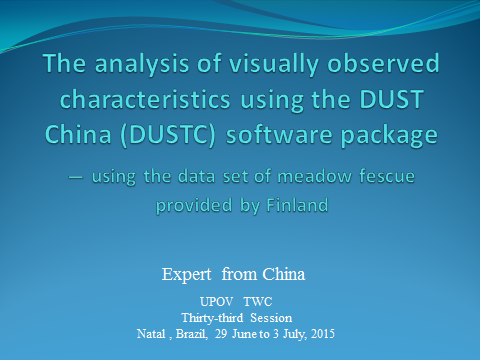 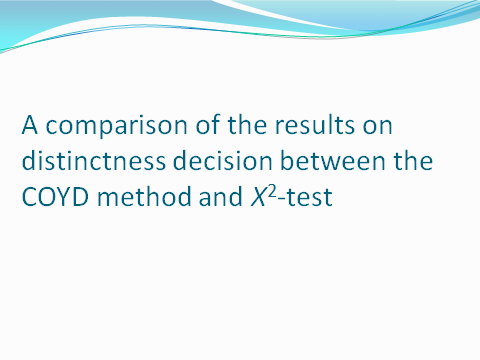 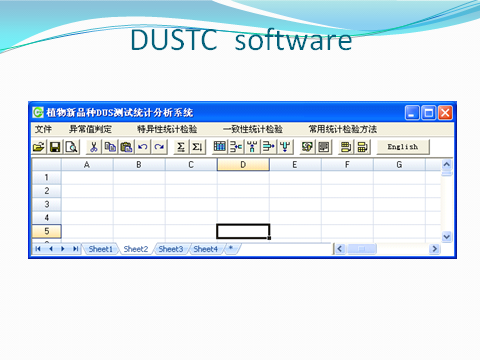 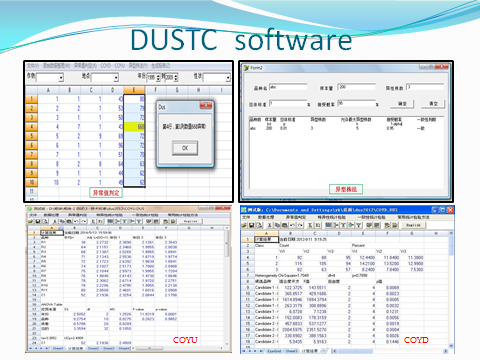 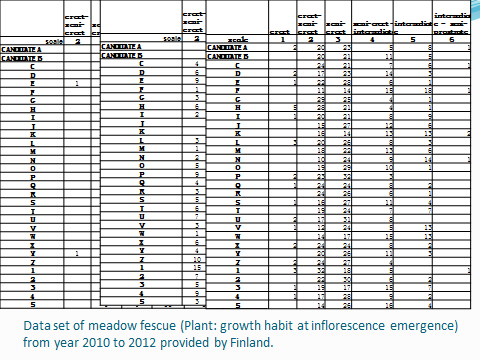 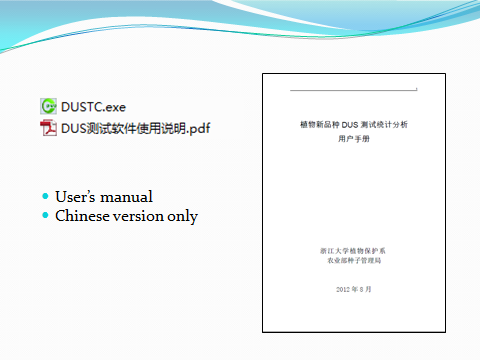 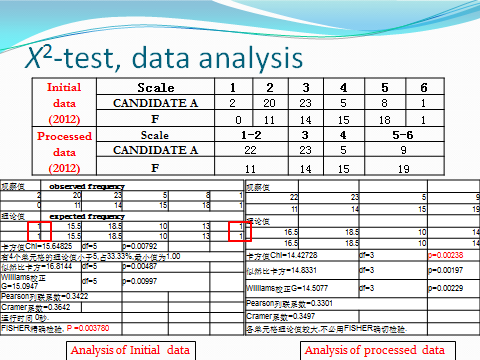 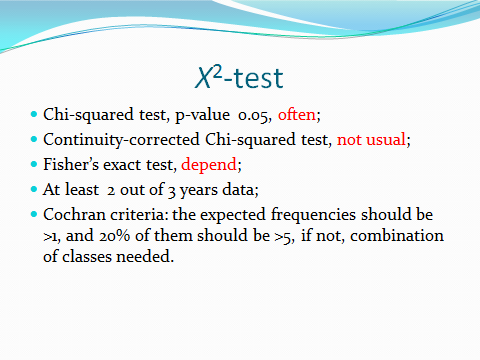 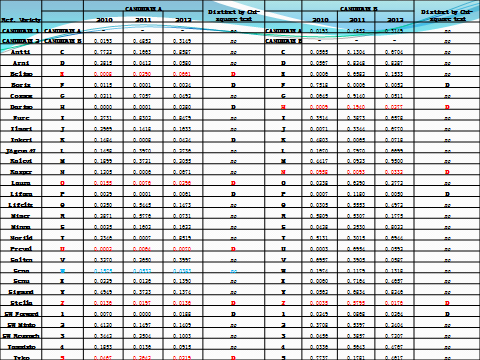 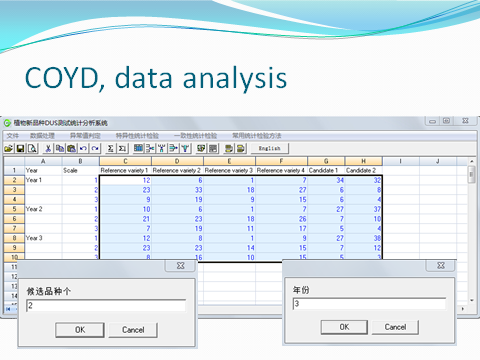 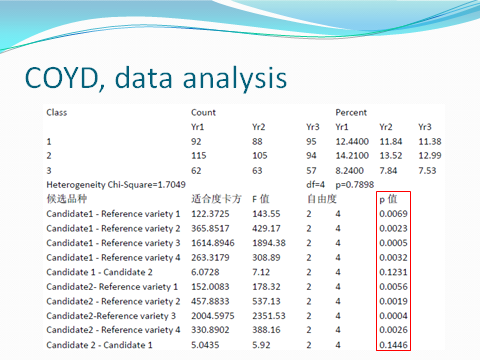 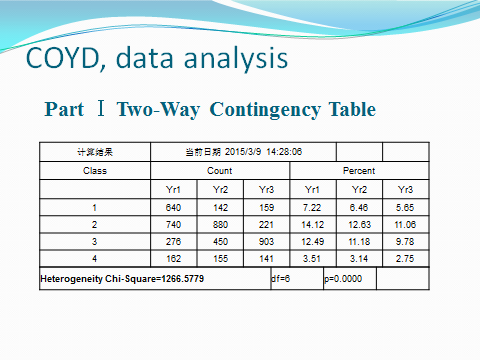 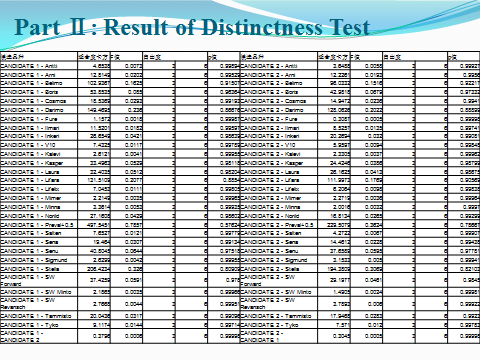 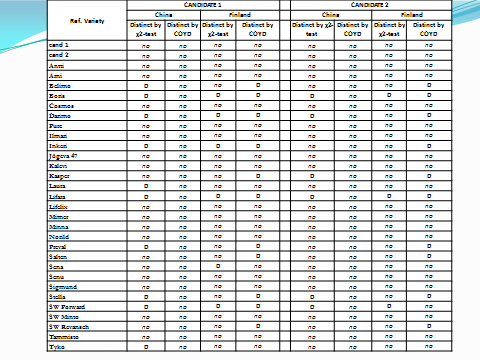 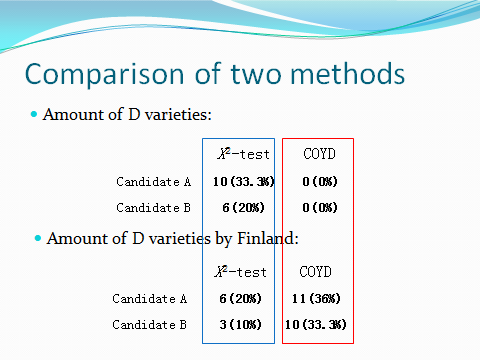 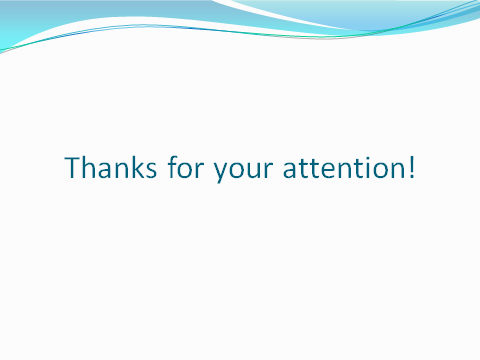  [End of Annex and of document]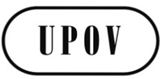 ETWC/33/26 Add. 1 Rev.ORIGINAL:  EnglishDATE:  July 13, 2015INTERNATIONAL UNION FOR THE PROTECTION OF NEW VARIETIES OF PLANTS INTERNATIONAL UNION FOR THE PROTECTION OF NEW VARIETIES OF PLANTS INTERNATIONAL UNION FOR THE PROTECTION OF NEW VARIETIES OF PLANTS GenevaGenevaGeneva